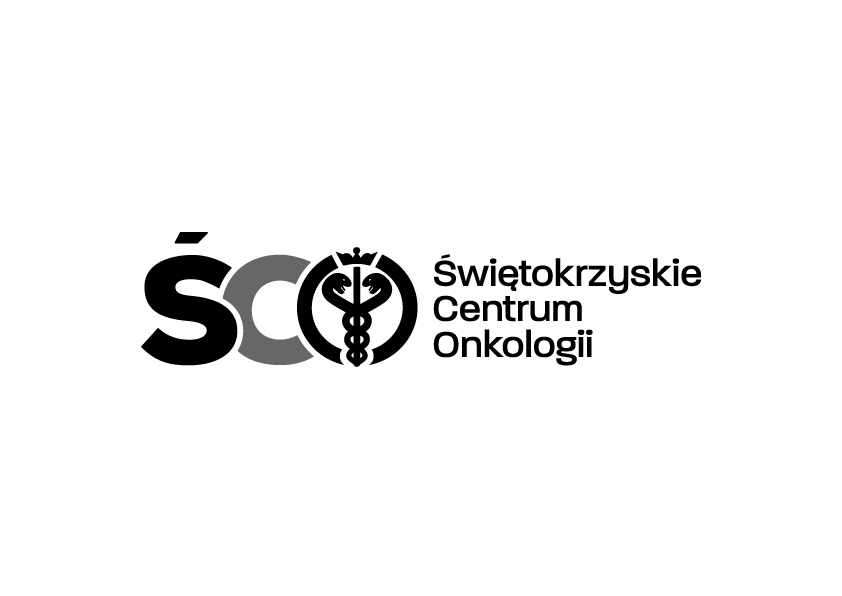 Adres: ul. Artwińskiego, 25-734 Kielce, Sekcja Zamówień Publicznychtel.: 41 36-74-474 fax.: 41 36-74-071/481strona www: http://www.onkol.kielce.pl/ e-mail: zampubl@onkol.kielce.plWSZYSCY WYKONAWCYZAWIADOMIENIE O WYBORZE NAJKORZYSTNIEJSZEJ  OFERTYDot.: postępowania na zakup wraz z dostawą filtrów BIOFIL  dla Kliniki Hematologii Świętokrzyskiego Centrum Onkologii w Kielcach.Ogłoszenie o zamówieniu zostało opublikowane w Biuletynie Zamówień Publicznych pod numerem: 2022/BZP 00161435/01 w dniu 17.05.2022 r. 	Dyrekcja Świętokrzyskiego Centrum Onkologii w Kielcach uprzejmie informuje, że zatwierdziła propozycję osób wykonujących czynności w postępowaniu o zamówienie publiczne w trybie podstawowym bez negocjacji, o którym mowa w art. 275 pkt 1 ustawy Pzp, którego przedmiotem jest zakup wraz z dostawą filtrów BIOFIL  dla Kliniki Hematologii Świętokrzyskiego Centrum Onkologii w Kielcach.Biorąc pod uwagę warunki przedstawione w złożonych ofertach, na podstawie kryteriów oceny określonych w SWZ, zgodnie z art. 239 ust. 1 ustawy Prawo zamówień publicznych, wybrano ofertę najkorzystniejszą w zakresie:Pakietu nr 1   Ofertę nr 2 Wykonawcy Hydrosolar Spółka z ograniczoną odpowiedzialnością Wschód Spółka komandytowaul. Kielecka 11, 26-026 Bilczaz ceną brutto: 147 865,31 zł. termin płatności: 60 dni od daty wystawienia faktury.Uzasadnienie wyboru: Wyboru ofert dokonano zgodnie z art. 239 ust. 1 ustawy Pzp, na podstawie kryteriów oceny zawartych w SWZ tj.:Cena – 60 pktTermin płatności – 40 pktW załączeniu streszczenie oceny i porównania złożonych ofert.Zamawiający zamierza podpisać umowę  w dniu 07.06.2022 r.Z poważaniemZ-ca DYREKTORA Ds. Techniczno-Inwestycyjnych mgr inż. Wojciech CedroAZP.2411.92.2022.AMKielce, dn. 01.06.2022 r.